                                          Özbəkistan ən yeni dövrdəPlan:Giriş1.SSRİ-nin təşkili. 20-30-cu illərdə özbək xalqının sosial-iqtisadi vəziyyəti.2.SSRİ-nin dağılması ərəfəsində Özbəkistanda  ictimai-siyasi  vəziyyət.3.Özbəkistanda dövlət quruculuğu4.Özbəkistan Respublikasının daxili və xarici siyasəti5.Özbək mədəniyyətiƏDƏBİYYAT:
1.İsmayılov İ.Türk dünyası XX əsrin 90-cı illərində.  Bakı, Zaman, 20012.Məmmədli N. Mərkəzi Asiyanın türk dövlətləri vəTürkiyə. Bakı,20053.Məmmədov Z. Ən yeni iqtisadiyyat : monetar  siyasət,finanas kapitalının qloballaşması, media və Türkiyə iqtisadiyyatı. Bakı,Qanun,20014.Əliyev A., Qasımov N. “İpək yolu” bəşəriyyətin  tərəqqi yoludur. Bakı, Səda,19995.Saray M.  Yeni Türk Cümhuriyyetleri tarihi. A.,Bilig,1999 6.Hayit,Baymirza,Milli Türküstan Hürriyet Davası,Çev. Timur Kosaoğlu, Ankara,2004
7. Усманов К.,  Садиков  М.  История  Узбекистана  (1917—1991  годы).  Т., 20078.Чокаев М. Национальное движение в Средней Азии. В кн.: “Гражданская война в России: события, мнения, оценки”. М. 20029.Qurbanov R.Türk xalqlarının tarixi. II cild, Bakı, 2011      Özbəkistan   müstəqil Türk dövlətidir . Mərkəzi Asiyanın mərkəzi və şimal-qərb hissəsində yerləşir. Şimal-şərqdə Qırğızıstan, şimal və şimal-qərbdə Qazaxıstan, cənub - şərqdə Tacikistan, cənub və cənub-qərbdə isə Türkmənistan və Əfqanıstanla həmsərhəddir. Man Ozbekman ozumgə bekman – mən Özbəyəm özümə bəyəm. Yəni mən müstəqiləm deməkdir. Özbəkistan adı, Qızıl Orda xanı Özbək xanın (1313-1340) adından götürülmüşdür.   Çingiz xanın nəvələrindən olan Batı xan tərəfindən qurulan Qızıl Orda (1227-1502) dövlətinin doqquzuncu hökmdarı Özbək xan hakimiyyətinin ilk günlərindən başlayaraq qərarlı və sərt siyasət yeritmiş, Kutluq Teymur noyanın nəsihətləri sayəsində qısa bir zamanda bir çox rəqib və düşmənlərindən xilas olmuşdu. Özbək xanın orduları 1314-cüi ldə Bolqar kralı Sventoslavın ölümündən sonra, kral Terterə Bizansa qarşı kömək bəhanəsilə Trakiyaya, 1330-cu ildə isə Terterin serblərlə olan döyüşündə ona kömək  olmaq məqsədilə Köstendilə qədər irəliləmişdi. Özbək xan 1335-ci ildə Azərbaycan səfərinə çıxdı. Bu sırada Bağdad xanın tərəfindən zəhərlənən Əbusəid ölmüş və Moğol  hakimiyyəti də çökməyə  başlamışdı. XIV əsr coğrafiyaçısı Həmdullah Qəzvini Azərbaycana edilən səfərdən danışarkən Özbək xanın əsgərlərinə “özbəklər” deyildiyini yazır. Onun zamanında bütün Dəsti-Qıpçaq boyları türkcə danışırdı.1500-1510-cu illərdə Mavənəhr bölgəsini özbəklər ələ keçirmişlər.1740-cı ildə İran hökmdarı Buxaranı ələ keçirmiş və buradakı Özbək xanlığına son qoymuşdur.Buxaranın başına 1753-cü ildə Məhəmməd Rəhim keçmiş, bu dövr 1920-ci ilə qədər sürmüşdür. 1895-ci ildə Mərkəzi Asiyanın Rusiya tərəfindən işğalı başa çatdırılmışdır.Xivə və Buxarada xan və əmirlik sistemi isə formal olsa da qalırdı.        1917-ci ilin fevralında çar hökuməti devrildi. Ölkədə , o cümlədən Mərkəzi Asiyada Türkmənistan general qubernatorluğunun ərazisində də ikihakimiyyətlik yaranmışdı. Rusiyanın I Dünya müharibəsindəki hərbi mükəlləfiyyətinə cavab olaraq 1916-cı ildə Özbəkistanda və başqa yerlərdə etirazlar başlandı.   Orta Asiyanın Əndican, Səmərqənd, Xocənt, Buxara və digər şəhərlərində də Sovetlər yaranmaga baslamısdı. Orta Asiyanı mərkəzin inqilabi təsirindən təcrid etməyə və köhnə hərbi müstəmləkə idarə üsulunu saxlamaga çalısan müvəqqəti hökumət, general-qubernator Kuropatkin basda olmaqla çar hakimiyyətinin bütün aparatını saxladı. Çar müstəmləkəçilərinin bütün vəzifələrdən qovulmasını, hakimiyyətin fəhlə və əsgər deputatları Sovetlərinə verilməsini tələb edən kütlələrin təzyiqi altında martın 31-də Daskənd fəhlə və əsgər deputatları Sovetinin, Müsəlman deputatları Sovetinin və kəndli deputatları Sovetinin birləşmiş iclasında Kuropatkinin köməkçiləri ilə birlikdə işdən götürülüb həbs edilməsi haqqında qərar qəbul edildi. Həmin iclasda eyni zamanda yeni qoşun komandanı və hərbi dairə qərargahı rəisi seçildi. Lakin vilayətdə mülki işlərin idarə olunması Daskənd İcraiyyə Komitəsinin üç komissarına tapşırıldı ki, burada da çar məmurları üstün yer tuturdular.       Kuropatkin vəzifəsindən uzaqlaşdırıldıqdan sonra Müvəqqəti hökumət, Şepkin başda olmaqla Türküstan komitəsi yaratdı. Hərbi qubernatorlar və qəza rəisləri əvəzinə çar məmurlarından, eserlərdən, menşeviklərdən və burjua millətçilərindən vilayət və qəza komissarları təyin edildi. Türküstan komitəsi Yeddisunun cənub qəzalarında yerli əhalinin 2,5 milyon desyatin torpagının zorla alınması haqqında hələ Kuropatkin tərəfindən hazırlanmış planı təsdiq etdi. Kazak qoşunlarının çox böyük torpaq malikanələrinə toxunulmadı. Türküstan komitəsi Müvəqqəti hökumətin regionda siyasətini həyata keçirən orqana çevrildi. Türküstan komitəsi Orta Asiya xalqlarının sosial-iqtisadi, milli, siyasi və başqa problemlərini həll etmədi.           Fevral inqilabı Buxara əmirliyi və Xivə xanlıgına da öz təsirini göstərmişdi. Burada da rus fəhlələri fəhlə və əsgər deputatları Sovetləri yaratmışdılar. Buxara əmirliyində idarə işlərinin yenidən qurulması ugrunda mübarizə gedirdi. Bu işlərin həyata keçirilməsi ilə Müvəqqəti hökumətin buradakı nümayəndəsi Miller məşgul idi. May ayında Buxarada “Şurayiislam”ın yerli bölməsi təsis edildi. Miller Buxaranın idarəçiliyindən uzaqlaşdırıldı və koalisiyon hökumət təşkil olundu. Xivədə də Sovetlərlə yanası Müvəqqəti komitə də yaradılmışdı. İdarəçiliyi həyata keçirmək üçün həmin komitənin göstərişi nəticəsində Məclis yaradıldı. Müvəqqəti komitə şəhərin təsərrüfat, iqtisadiyyat və mədəni həyatını idarə etməyi öz əlinə almışdı.        1917-ci ilin martında özbək burjuaziyasının yaratdıgı müsəlman komitələri “Şurayi-islam” təşkilatında birləşdilər. Bu təşkilata milli burjuaziyanın, feodalların və müsəlman ruhanilərinin nümayəndələri daxil idi. 1917-ci il aprelin 16-dan 23-ə qədər “Şurayi-islam” təşkilatının birinci qurultayı keçirildi. Qurultay Türküstan müsəlmanlarının Diyar Sovetini seçdi. Qurultayda təhsil, vəqf torpaqları, müsəlmanların mərkəzləşdirilmis dini idarəsinin yaradılması və başqa məsələlər müzakirə edilmişdir. Burada həm də Türküstan müsəlmanlarının ərazi muxtariyyəti ideyasını nəzərdə tutan qərar qəbul olunmuşdu.           1917-ci ildə çarın devrilməsindən sonra cədidçilər qısa müddət ərzində mövcud olmuş və Quqon adlanan muxtar dövlət qurdular. 1917-ci il 27 noyabrda IV fövqaladə Ümummüsəlman qurultayında (Kokandda) Türküstanın muxtariyyatı elan olundu. Məhəmmədcan Tınışpayevin başçılıq etdiyi Türkmənistan Müvəqqəti Şurası yaradıldı. Bir qədər sonra onu xarici işlər naziri 
Mustafa Şokay əvəz etdi. Ümumi və gizli səsvermə ilə 1918-ci il 20 martda Kokand hökuməti parlament seçkiləri keçirməyi qərara aldı. Üçdə iki hissəsi müsəlman, üçdə bir hissəsi qeyri-müsəlman olmalı idi.            Bu vaxt Daşkənddə yaranan Türkmənistan Sovet Respublikası hökumətinin 14 üzvündən heç biri yerli adam deyildi. Şokay 1918-ci il yanvarda Şuranın göndərdiyi ultimatiumu rədd etdi. Muxtar Türkmənistanı ləğv etmək üçün Moskvadan  Daşkəndə 11 eşalon ordu və artileriya gəldi. Tərkibində Qırmızı ordunun Daşkənd qarnizonu və erməni daşnakları da vardı. 1918-ci il 6 fevralda bolşeviklər Kokanda hücum etdilər. Üç gün ərzində qədim şəhəri dağıtdılar.         1918-ci ildə Özbəkistan ərazisində  Türküstan Muxtar SSR yarandı. 1920-ci illərin əvvəllərində üsyan baş verdi və kommunist lideri kimi tanınan Feyzulla Xocayev hakimiyyətə gəldi. Muxtar Türkmənistanın məhvi güclü milli-azadlıq hərəkatına, partizan hərəkatına, bolşeviklərin adlandırdıqları basmaçı hərəkatına səbəb oldu. Bu zaman Türkiyənin dəstəyi ilə bolseviklərə qarsı mübarizə hərəkatı (basmaçılar) təskil olundu. Basmaçı hərəkatı 25 yanvar1918 - 1942-ci illəri əhatə edir. Liderləri:   Madamin bəy, İbrahim bəy, Cüneyt bəy,  İrqaş, Janıbəy-qazı, Kurşermat, Müettin bəy və b. idi. Lakin, hərəkat uzun müddət müqavimət apara bilmədi. Belə ki, hərəkatın əsas qüvvələri rus qoşunları tərəfindən 1922-ci ildə məhv edildi. Ayrı-ayrı dəstələr isə 1933-cü ildə təslim oldular.        1920-ci ilin fevralında Xivə xanlıgı və Buxara əmirliyi Qızıl Ordu tərəfindən tutuldu. Xarəzm və Buxara Xalq Sovet Respublikaları yaradıldı. 1920-ci ilin avqustunda Türküstan MSSR-in qazaxlar məskunlaşmış Sırdərya və Yeddisu əraziləri RSFSR tərkibindəki Qırgızıstan MSSR-na daxil edildilər. 1920-ci ilin sentyabrında RSFSR ilə Xarəzm Sovet xalq respublikası arasında ittifaq müqaviləsi baglandı. Eyni zamanda iqtisadi saziş də imzalandı. 1920-ci ilin noyabrında RSFSR və Buxara Sovet respublikası müvəqqəti hərbi-siyasi saziş, 1921-ci ilin martında isə ittifaq müqaviləsi və iqtisadi saziş bagladılar. Rusiyanın başqa ucqarlaırnda oldugu kimi, Orta Asiyada da Sovetlər hakimiyyətinin yaradılması ugrunda mübarizə oktyabr inqilabının tərkib hissəsi idi. Burada Sovetlərin qələbəsi Kommunist partiyası başda olmaqla fəhlə sinfinin rəhbərliyi altında baş verirdi.      Orta Asiya ərazisində RSFSR tərkibinə daxil olan Türküstan MSSR və iki müstəqil sovet xalq respublikası-Xarəzm və Buxara respublikaları mövcud idi. Lakin Orta Asiyanın üç respublikasının sərhədləri onların ərazişində yaşayan xalqların sərhədlərinə uygun gəlmirdi. Həmin xalqların əraziləri ayrı-ayrı hissələrə parçalanmısdı ki, bu da çar hökumətinin köhnə müstəmləkəçilik siyasətindən miras qalmışdı. 1921-ci ilə kimi bolşeviklər keçmis Rusiya imperiyası ərazisinin əksər hissəsində hakimiyyəti ələ keçirmişdilər. RSFSR keçmiş Rusiya imperiyası ərazisinin 92 faizini tuturdu. İndiki Orta Asiya türk respublikalarının əraziləri o zaman qismən RSFSR-in tərkibinə daxil idi.       Bolşeviklər sovet rejimli respublikaların formal müstəqilliyinə son qoymaga və onları vahid ittifaqda birləşdirmək ideyasını həyata keçirməyə başladılar. Həmin müstəqil respublikalarda bolşevik rejiminin mövcudlugu bu işi daha da asanlaşdırırdı. 1922-ci il dekabrın 30-da Sovet Sosialist Respublikaları İttifaqının yaradıldıgı elan edildi.         1924-cü ilin sentyabrında Türküstan MSSR MİK-in sessiyası, həmçinin beşinci Ümumbuxara və beşinci Ümumxarəzm qurultayları milli-dövlət bölgüsü keçirilməsi haqqında qərar çıxardılar. 1924-cü ilin oktyabrında SSRİ MİK-in ikinci sessiyası həmin qərarları təsdiq etdi. Milli bölgü nəticəsində özbək xalqı vahid Özbəkistan Sovet Sosialist Respublikasında, türkmən xalqı Türkmənistan Sovet Sosialist Respublikasında birləşdi. Buxara və Xarəzm SSR, həmçinin Türküstan MSSR ləgv olundu.          1925-ci ilin fevralında Özbəkistan və Türkmənistan respublikalarının Sovetlər qurultayları keçirildi. Həmin qurultaylarda bu respublikaların SSRİ tərkibinə daxil olması haqqında qərarlar qəbul edildi. 1925-ci il mayın 13-də SSRİ-nin üçüncü Sovetlər qurultayı Özbəkistan SSR-ni və Türkmənistan SSR-ni Sovet Sosialist Respublikaları İttifaqı tərkibinə qəbul etdi. Həmçinin Qaraqalpaq muxtar vilayəti Özbəkistan SSR-in tərkibinə birləşdirildi.       Orta Asiya respublikalarında bərpa dövrü bir qədər uzun çəkdi. Orta Asiyada mülkədar torpaq sahibliyi 1925-1927-ci illərin torpaqsu islahatına qədər mövcud idi. Torpaq-su islahatları torpaq və su üzərində yerli əhali ilə buraya köçürülmüş kəndlilərin hüquqlarını bərabərləşdirdi. Orta Asiyada xalq təsərrüfatının bərpası yalnız 1927-1928-ci illərdə başa çatdırıldı.       Sənayeləşdirmə birinci növbəli vəzifə kimi hələ 1925-ci ilin sonunda irəli sürülmüşdü. Ənənəvi sənayeləşdirmədən fərqli olaraq SSRİ-də sənayeləşdirmənin ağır sənayenin inkisafından, istehsal vasitələri istehsalından başlanması nəzərdə tutulurdu. Bu xətt “sosialist sənayeləşdirməsi” adlandırılırdı. Onun başlıca məqsədi ölkənin sosial-iqtisadi geriliyini aradan qaldırmaqdan, iqtisadi cəhətdən xaricdən asılılığı yox etməkdən, ilk növbədə baza sənaye sahələrini inkişaf etdirməkdən ibarət idi.          Zəruri maddi və maliyyə vəsaitlərinin olmaması üzündən bu vəzifələrin yerinə yetirilməsi ləngiyirdi. Dünya ölkələri də ictimai qurulusu yad bir ölkəyə yardım etmək, borc vermək istəmirdilər. Yeganə yol bu vəsaitləri daxildə tapmaq idi.Bunun üçün ölkədə olan vəsaitlərin bölgüsünü daha çox mərkəzləşdirmək, ona möhkəm nəzarət etmək tələb olunurdu. Bu da mərkəzləşdirilmis planlaşma əsasında mümkün idi. Ona görə də 1927-ci ildə ilk beşillik plan hazırlandı. O, 1928-1932-ci illəri əhatə edirdi. Planda ölkəni sənayeləşdirmək üçün daxili ehtiyat mənbələrində istifadə olunması ön plana çəkilirdi.       Özbəkistanda sənayeləşmə dövründə yüngül və yeyinti sənayesini əhatə edən bir sıra sənaye müəssisələri tikildi. Müharibədən əvvəlki beşillik dövründə Özbəkistanda 500-dən artıq sənaye müəssisəsi inşa olunmuşdu. Bunlar arasında,“Dasselmaş” Maşınqayırma Zavodunu, Daşkənd Parça Kombinatını, Çirçik Elektrokimya Kombinatını göstərmək olar. Neft emalı artmış, yeni şəhərlər salınmış, Çirçik, Bekabad, Kattakurqan və başqa bu kimi köhnə şəhərlər bərpa edilmişlər. Özbəkistan SSR-də ikinci beşillikdə Daşkənd toxuculuq kombinatının birinci növbəsi, Daşkənd kənd təsərrüfatı maşınları zavodu və bir sıra başqa müəssisələr tikilmişdi. Neft və qaz hasilatı təxminən 8 dəfə, elektrik enerjisi istehsalı 3 dəfə artmışdı.          1920-ci illərin sonu-30-cu illərin əvvəllərində həyata keçirilən geniş həcmli kənd təsərrüfatı kollektivləşdirməsi Məkəzi Asiyada kütləvi aclıqla nəticələndi. 30-cu illərin sonlarında Xocayev və Özbəkistanın bütün rəhbər işçiləri Stalin tərəfindən təşkil edilən sürgünə məruz qaldı. Onların əksəriyyəti yerli rus rəsmiləri tərəfindən tutuldu. Siyasi və iqtisadi həyatın ruslaşdırılması 30-cu illərdə başlayıb 70-ci illərdə bitdi. Kollektivləşmə dövründən başlayaraq torpaq-su islahatları həyata keçirildi, 1932-ci ildə artıq torpaqların üçdə ikisi kolxozlara qatılmışdı.          Müharibə illərində Özbəkistan hökuməti respublikanın xalq təsərrüfatının hərbi qaydalara uygunlasdırılması və yenidən qurulması planını işləyib hazırlamışdı. 200-dən artıq iri sənaye müəssisəsi silah və hərbi sursat istehsalına keçdi. Özbəkistana müharibə illərində 100-dən çox müəssisə köçürüldü. Bunlardan 55 müəssisə Daşkənd vilayətinə, 14 müəssisə Səmərqəndə, 12 müəssisə Buxara vilayətinə, qalanları isə Özbəkistanın başqa bölgələrinə köçürülmüşdü. Köçürülən müəssisələrin bazasında daha 47 yeni müəssisə təşkil olundu, həmçinin yerli obyektlərin gücü artırıldı. 1942-ci ilin ortalarında Özbəkistanda sənayenin hərbi qaydalara uygunlasdırılması prosesi əsasən başa çatdı.Əhalinin yasayısı xeyli agırlasdı. Səhərlərdə kartoçka sisteminə keçildi. Fəhlə və qulluqçular hər günə 400-500 qram, himayələrində olanlar isə 300-400 qram çörək alırdılar. Müharibə illərində Özbəkistana milyondan artıq adam köçürüldü ki, bunların da 200 mindən çoxu uşaqlar idi. Özbəkistanda 113 hərbi qospital yerləşdirildi ki, bu qospitallara xeyli müəssisə və idarə xidmət göstərirdi. 1941-1945-ci illər ərzində əhali tərəfindən müdafiə fonduna 650 milyon manat dəyərində pul və qiymətli kagızlar, 22 milyon manatdan çox qiymətli əşya, 55 kiloqramdan çox qiymətli metal toplanmışdı. Özbəkistan cəbhəyə 2 mindən çox təyyarə, 1,7 mindən çox aviamotor və bu qədər minamyot, 560 min minam-yot mərmisi, 330 min parasüt və başqa hərbi sursat vermişdir.          Özbəkistan müharibə illərində dövlətə 4,5 milyon ton xam pambıq, 1 milyon 282 min ton taxıl, 482 min ton kartof və tərəvəz, 57,5 ton meyvə, 259 min ton ət vermişdir. Özbəkistanın kolxoz və sovxozları müharibə illərində taxıl istehsalını 2 dəfə artırıb respublikaların çörəyə tələbatını ödəyirdilər. Özbəkistandan olan hərbçilər də müharibədə fəal iştirak etmişdilər. Özbək döyüsçülər Moskva və Kursk ugrunda gedən döyüşlərdə, eləcə də Şərqi Avropadakı döyüşlərdə igidliklə döyüşmüşlər. 120 min özbək döyüş orden və medalları ilə təltif olunmuşdur. Bunlardan 338 nəfəri Sovet İttifaqı Qəhrəmanı adını almışdır. Təkcə Dneprin azad olunmasında iştirak edən 100-dən çox özbək döyüsçü Sovet İttifaqı Qəhrəmanı adını almışdır.       SSRİ-nin tərkibində Özbəkistanın iqtisadi və mədəni həyatında baş verən dəyişikliklər nəticəsində Özbəkistan aqrar-sənaye ölkəsinə çevrildi.Xüsusilə, yüngül və yeyinti sənayesi inkişaf etdi, ağır sənayenin inkişafı on qat artdı.   İri istilik (Daşkənd 1971, Sırdərya 1975) və hidroelektrik (Çarvaksk 1972) stansiyaları tikildi, yeni neft və qaz yataqları istismara verildi. Respublikada elektrotexnika, radioelektronika, avadanlıq istehsalı və aviasiya texnikası sahələrini əhatə edən masınqayırma sənayesi yaradıldı. Elektrik enerjisi istehsalı 2,5 dəfə, maşınqayırma məhsulları istehsalı 3 dəfə, əlvan metallurgiyada istehsal 6,5 dəfə artdı. Ən böyük qaz kəməri olan Buxara-Ural xəttinin çəkilməsi nəticəsində Özbəkistan qazı Ural müəssisələrinə nəql edilirdi. Özbəkistanda çox zəngin qızıl ehtiyatı aşkar edilmiş və Muruntau qızıl filizi yatagının işlənilməsinə başlanılmışdır. Yeni iri həcmli pambıqçılıq rayonları salındı və Özbəkistan SSRİ-nin nəhəng pambıq bazasına çevrildi.      Ərəb əlifbasından Kirill  əlifbasına keçildi. Savadsızlığın ləğvinə  başlanıldı. Savadlılıq 1897-ci ildə 4%-dən 1977-ci ildə 99%-ə çatdı. Böyük ali məktəblər açıldı:1918-ci il Daşkənd Universiteti, 1919-cu il  Özbək Dram teatrı,1939-cu il Özbək Opera və Balet teatrı,1943-cü il Elmlər Akademiyası.        1959-83-cü illər respublikaya Şərəf Rəsidov rəhbərlik edirdi. Ş.Rəsidovun rəhbərlik etdiyi dövr Özbəkistan tarixinin Sovet dövründə ən yaxşı səhifələri kimi qeyd olunur. Lakin, 1969-cu ildə Daşkənddə etnik zəmində kütləvi iğtişaşlar başladı. Lakin, bu hadisələr tezliklə yatırıldı. Ş.Rəsidovun 1983-cü ildə hakimiyyətdən getməsi ilə “pambıq işi” adı altında araşdırmaya başlandı. Açılmış cinayət işində respublika rəhbərliyinin korrupsiya əməlləri araşdırılarkən 1983-cü ilin 30 oktyabrında Ş.Rəsidov dünyasını dəyişdİ.SSRİ-nin dağılması ərəfəsində Özbəkistanda ictimai-siyasi gərginliyin artması,kütləvi etiraz dalğasının genişlənməsinə stimul verən bir sıra amillər mövcud idi.Bunlardan başlıcası SSRİ Baş prokurorluğu tərəfindən qaldırılmış”Pambıq işi”adlanan qondarma cinayət işi idi.Məhz bu amil imperiyanın çökməsinin gedişində cəmiyyətin bütün təbəqələrinə sirayət etdiyindən  Kommunist Partiyası başda olmaqla mərkəzi hakimiyyətə qarşı inamsızlıq yaratmışdı.         Sov.İKP MK-nın  Baş katibi L.İ.Brejnevin vəfat etməsindən sonra sovet, partiya rəhbərliyində ənənəvi olaraq “yeniləşmə” və əvvəlki tendensiya ilə mübarizə kampaniyası başlanmışdı. Moskvada həyata keçirilən bu senarinin təsirləri müttəfiq respublikalara da bu və ya digər formalarda sirayət etmişdi. Breynevin yaxın dostu Ş.Rəşidovun əvəzlənməsi zərurəti meydana çıxdı. Göstərilən uydurma “pambıq işi “ ilə əlaqədar olaraq, heç bir əsas  olmadan yüksək vəzifədən azad edilən Rəşidov 1983-cü ilin oktyabrında dünyasını dəyişdi.
1983-cü ildə Özbəkistan SSR DTK-sı, Buxara Vilayət İcraiyyə Komitəsinin sədri Müzəffərov haqqında rüşvət alması üstündə cinayət işi qaldırmışdı. Daha ətraflı araşdırmaq üçün 1983-cü ilin sentyabrında iş SSRİ Baş Prokurorluğuna göndərildi və orada baş müstəntiq T.Qdılyanın rəhbərliyi ilə istintaq qrupu yaradıldı. Ayrı-ayrı vaxtlarda bu qrupda 200-dən çox hüquq –mühafizə işçisi çalışırdı. Özbəkistanda 5 ildən çox davam edən təhqiqatlar nəticəsində 70 nəfər cinayət məsuliyyətinə cəlb edilmiş, məhkəməyə 19 iş təqdim edilmiş, 40 adam məhkum olunmuşdur. İstintaq qrupunun Özbəkistanda təhqiqat zamanı, mərkəzi partiya və sovet orqanlarına müstəntiqlər tərəfindən qanunun kobud şəkildə pozulması, rüşvət tələb edilməsi, özbaşınalıq, istintaq altında olan şəxslərin şərəf və ləyaqətinin təhqir edilməsi, alçaldılması və s. kütləvi qanunsuzluqlarla bağlı vətəndaşların yüzlərlə şikayət və məktubları daxil olmuşdu. Hər şeyi ört-basdır etməyə çalışan İttifaq rəhbərliyi özbəklərin kütləvi narazılıq dalğasının qızışmasından ehtiyatlanmağa başlamışdı.Artıq mərkəzi hakimiyyətin getdikcə zəifləməyə başladığı bir dönəmdə Özbəkistanda Qdılyanın başçılığı ilə istintaq qrupunun özbaşınalığının arzuolunmaz nəticələrə gətirib çıxaracağından qorxuya düşən rəsmi Moskva konkret addımlar atmaq qərarına gəldi. Gec də olsa SSRİ Ali Soveti Rəyasət heyəti SSRİ xalq geputatları, hüquqşunas-alimlər, hüquq-mühafizə orqanlarının nümayəndələrindən ibarət xüsusi komissiya yaratdı. Komissiya çoxsaylı şikayət, teleqram və məktublarla tanış olaraq SSRİprokurorluğunun müstəntiqləri Qdılyan və İvanov tərəfindən istintaq işinin gedişində həddindən çox və kobud surətdə qanun pozuntularına yol verildiyini müəyyən etdi. Məsələ Rəyasət Heyətində müzakirə olunaraq yalançı istintaq işinin gedişində Özbəkistanın yüzlərlə yüksək vəzifəli şəxslərinvə vətəndaşların böhtançı ittihamlarla həbs olunduğu aydınlaşdı.          Həmin dövrdə mərkəzi mətbuatda SSRİ Prokurorluğunun işlə bağlı məlumatı dərc olunmuşdu. SSRİ Prokurorluğu xəbər verir ki, Qdılyan və İvanov öz vəzifələrini faktiki olaraq icra edə bilmir. 1989-ci ildə Qdılyan Özbəkistanda cəmi üç gün, İvanov isə heç bir dəfə də olmayıb. Qdılyanın  SSRİ Baş Prokurorunun və onun müavinlərinin tapşırıqlarını yerinə yetirmədiyinə, təhqiqatları prokuror nəzarətindən yayındırdığına görə, istintaq qrupunun rəhbəri vəzifəsindən azad edildiyi xəbəri verildi. İttifaq rəhbərliyi bu addımla Özbəkistanda artıq 
baş qaldırmış antirus vəziyyəti  sakitləşdirmək niyyətində idi.Ancaq yaranmış “pambıq xofu”nu  saxlamaq üçün istintaq qrupunun fəaliyyəti tamamilə dayandırılmadı, onu yeni rəhbərlik SSRİ Prokurorluğunun Cinayət idarəsinin rəis müavini Qalkinə tapşırdı.        Lakin İttifaqın dağılması prosesi və mərkəzi hakimiyyətin nəzarəti itirməsi, həmçinin Özbəkistanda kütləvi xarakter almış narazılıq dalğası qondarma istintaq işinin davam etdirilməsinə imkan vermədi. SSRİ-nin dağılması ərəfəsində Mərkəzi Asiyada yaranmış ictimai siyasi durumu təhlil edərkən bütün regiona mühüm təsir göstərmiş Ahıska türklərinin deportasiyası ilə nəticələnən Fərqanə hadisələrini və bunun ardınca başqa etnik zəmində münaqişələri öyrənmək lazımdır. Fərqanə vadisində baş vermiş qanlı hadisə haqlı olraq “xalqlar imperiyası” adlanan Sovet İttifaqında obyektiv gerçıkliyi nəzərə almadan aparılan milli siyasətin yanlış və acınacaqlı nəticələrindən biridir. SSRİ-də vahid ideologiya şəraitində milli zəmində hər hansı qarşıdurmanın baş verməsinin mümkünsüzlüyü təbliğ olunur, meydana çıxan və ya potensial münaqişə ocağının süni yollarla gizlədilməsi səbəbləri aradan qaldırılmamışdı. Uzun illər ört-basdır edilmiş milli məsələnin gərginliyi imperiyanın şökməsi ərəfəsində, demək olar ki, bütün müttəfiq respublikalara sirayət etmiş və müxtəlif formalarda özünü büruzə vermişdi. Zəifləmiş totalitar rejm üçün gözlənilməz olan gərginliyi kosmetik islahatlar yolu ilə zəiflətmək cəhdləri heç bir yaxşı perspektiv vəd etmirdi, əksinə, 1980-ci illərin ikinci yarısında Litvada, Latviyada, Estoniyada, Azərbaycanda başlanan milli hərəkat gedişində artıq müstəqillik şüarları səslənirdi. İqtisadi vəziyyətin olduqca gərgin və insanların həyat səviyyəsinin çox aşağı olduğu Orta Asiyada da uzun illərdən bəri yığılıb qalan siyasi, milli, sosial zəmində problemlər şəraitində vəziyyət olduqca mürəkkəbləşmişdi. Qeyd edək ki, respublikadan qovulmayana qədər Məhsəti türkləri ilə özbəklər arasında heç bir münaqişə olmamışdı.Yerli əhali Stalin rejimi zamanı məcburi qaydada deportasiya olunmuş on minlərlə Krım tatarına, Məhsəti türkünə və başqa Qafqaz xalqlarına qonaqpərvərliklə yanaşmış, ayrı-seçkilik qoymamışdır. Özbəkistanın pambıq becərilən münbit torpaqları olan Fərqanə vadisində məskunlaşan Məhsəti türkləri respublikanın kənd təssərüfatında yaxından iştirak etmiş, əmək uğurları qazanmışlar. 31 iyun 1944-cü ildə Stalinin imzası ilə SSRİ Dövlət Müdafiə Komitəsinin“Gürcüstanda dövlət sərhəddində vəziyyətin yaxşılaşdırılması tədbirləri haqqında” qərarına görə, Qazaxıstan, Qırğızıstan və Özbəkistan respublikalarına 86 min türk, kürd, həmin sürgün edilməli idi. Qazaxıstana 40 min, Qırğızıstana 16 min, Özbəkistana 30 min adamın sürgün edilməsi nəzərdə tutulurdu. 28 noyabr 1944-cü ildə Beriya rəsmi qaydada Stalinə, həmçinin SSRİ-nin digər rəhbər şəxslərinə DMK-nın köçürülməylə bağlı qərarın tam yerinə yetirilməsi barədə məlumat verdi. 31 iyun 1944-cü ildə Stalinin imzası ilə SSRİ Dövlət Müdafiə Komitəsinin “Gürcüstanda dövlət sərhəddində vəziyyətin yaxşılaşdırılması tədbirləri haqqında” qərarına görə, Qazaxıstan, Qırğızıstan və Özbəkistan respublikalarına 86 min türk, kürd, həmin sürgün edilməli idi. Qazaxıstana 40 min, Qırğızıstana 16 min, Özbəkistana 30 min adamın sürgün edilməsi nəzərdə tutulurdu. 28 noyabr 1944-cü ildə Beriya rəsmi qaydada Stalinə, həmçinin SSRİ-nin digər rəhbər şəxslərinə DMK-nın köçürülməylə bağlı qərarın tam yerinə yetirilməsi barədə məlumat verdi. O, sürgün olunmalarının rəsmi səbəblərini açıqlayır:sərhəd Türkiyədə yaşayan əhali ilə qohumluq əlaqələri, emiqrasiya əhval ruhiyyəsinin baş qaldırması, üsyançı hərəkatda iştirak, casusluq və bildirirdi ki, köçürülmə iki mərhələdə həyata keçirilib. Birincisi -15-18 noyabr 1944-cü ildə Axaltsıkı, Adıgen, Aspindzski, Axalkalaki və Boqdanovka rayonlarının 220 yaşayış məntəqəsindən 91.095 nəfər köçürülüb(bu ərazidə əsasən türklər və az sayda kürdlər yaşayırdı),ikincisi- 25-26 noyabr 1944-cü ildə Acariyadan köçürülmə həyata keçirilmişdi. Stalinin ölümü ərəfəsində -1953-cü ilin əvvəlində SSRİ DTK-nin verdiyi məlumata görə, Orta Asiyaya Gürcüstandan 86.663 nəfər deportasiya olunmuşdu ki, onların da 63.823-ü türk, 8.843-ü kürd, 13.997-i həminlər idi. Deportasiya olunmuşların demək olar ki, yarısı -43,6 min nəfəri və ya 51%-i Özbəkistanda, 32,4 min nəfər və ya 37%-i Qazaxıstanda, 10 mini ,ya da 12%-iQırğızıstanda yerləşmişdi. Məhsətilərin məqsədli şəkildə assimliyasiyaya məruz qalmasına baxmayaraq, 1989-cu ilin yanvarında SSRİ əhalisinin siyahıya alınmasının nəticələrinə görə, özünü türk kimi qeydiyyatdan keçirən 207,5 min nəfərdən 106 mini Özbəkistanda yaşayırdı. Fərqanədə baş verən qanlı qırğınlar ərəfəsində -1989-cu ilin may ayının sonlarına kimi bu vilayətdə 16 min türkün yaşadığı bildirilirdi.         1980-ci illərin ikinci yarısında Özbəkistanda baş qaldıran milli hərəkat tezliklə antirus xarakter almağa başladı. Bu zaman “yenidənqurma”nın gətirdiyi demokratikləşmə əhval-ruhiyyəsindən yararlanaraq formalaşan ictimai birliklərdə respublikadakı vəziyyət müzakirə olunurdu. Şübhəsiz ki, SSRİ prokurorunun 1983-cü ildən başladılan qondarma faktlara söykənən üzücü istintaq Moskvaya olan narazılıqları daha da artırmışdı. 1988-ci ilin 4 dekabrında Daşkənddə Tasiqbayev meydanında xüsusən gənclərin aktivliyi ilə mitinq keçirildi. Bu kütləvi etiraz aksiyasında”Ruslarsız Özbəkistan”, “Rədd olsun ruslar” kimi şüarlar açıq formada səslənirdi. Özbəkistan KP-nin hadisələrə vaxtında reaksiya verməməsi prosesi getdikcə idarəolunmaz macrəya yönəldirdi. Dekabrın 14-də Əndicanda da paylanan vərəqələrdə qeyd olunurdu:”Hörmətli dostlar,diqqət edin!Əgər siz həqiqi özbək oğullarısınızsa , rus millətinə aman verməyin!” 1989-cu il aprelin 23-də 
Daşkənddə tələbə şəhərciyində başqa bir qarşıdurma oldu. 23 apreldə baş vermiş çaxnaşmada mindən çox tələbə iştirak edirdi. Xüsusi ilə vurğulamaq lazımdır ki, bu cəhdlərin hər birində Məhsəti türklərinin adı hallanmırdı, ümumiyyətlə, prosesin gedişində belə bir problemin ortaya şıxacağı gözlənilmirdi. Özbəkistan KP-nin birinci katibi Osman Xocayevi bu vəzifədə Rafik Nişanovun əvəzləməsi başlanmış etiraz hərəkatının daha da dərinləşdirmiş oldu. R.Nişanovun milli xüsusiyyətlərə bələd olmaması respublikada siyasi gərginliyi artırmaqla yanaşı, münasibətləri sosial partlayış həddinə çatdırmışdı. Özbəkistan islam dəyərlərinə daha yaxın olduğu üçün, hətta sovet ideologoyası belə yerli əhalinin təfəkküründən  dini dəyərləri silib ata bilməmişdi. Mərkəzi hakimiyyətin zəifliyi, yerli Partiya Komitəsinin proseslərə nəzarəti itirdiyi bir dönəmdə dini-mənəvi dəyərlərin oyanışı prosesi başlandı və bu məqsədlə çoxsaylı ictimai təşkilatlar yarandı.Təbii ki, onların məqsədi eyni dinə mənsub olan türklərə qarşı mübarizə aparmaq deyildi. Hərçənd ki, həmin ərəfədə mərkəzi mətbuat “dini ekstremizm” ifadəsini tez-tez işlədirdi.  Az vaxtda antirus şüarların mahiyyəti dəyişildi və “kin” hədəfinə Məhsəti türkləri çevrilməyə başladı. Hadisələrin mərkəzi Qırğızıstanın Oş bölgəsi ilə sərhəddə yerləşən Fərqanə vilayətinin balaca Kuvasye şəhəri oldu. Məhz burada yerli əhalinin nümayəndələri ilk türk icması arasında qarşıdurma qeydə alınıb. Konflikt kortəbii, gözlənilməz və təsadüfi deyildi. 1989-cu ilin 23-24 mayında Kuvasyedə milli zəmində baş vermiş münaqişədə çox adam iştirak etmişdi. Qarşıdurmada odlu və soyuq silahdan, əldə düzəldilmiş partlayıcı maddələrdən, metal armaturlardan, daşdan istifadə olunmuşdu. Nəticədə, 52 nəfər xəsarət aldı, onlardan 29 nəfəri xəstəxanaya düşdü, bir iştirakşı-Fərqanə rayon Valik qışlağının sakini Əbdürrəhmanov öldü. Türklərin evlərinə və xüsusi mülklərinə ciddi ziyan dəydi. İnsidenti yalnız dövlət və hüquq mühafizə orqanlarının işə qarışmasından sonra yatırtmaq mümkün oldu. Aktiv iştirakçılar haqqında cinayət işi qaldırıldı. 1989-cu il mayın 25-də aparılan danışıqlar zamanı məlum oldu ki, hələ münaqişəyə xeyli qalmış 1989-cu il mayın 1-də böyük qarşıdurmanın olacağı barədə şayələr gəzirmiş, aydınlaşdı ki, 23 mayda baş verən davada yerli əhaliyə aidiyyatı olmayan adamlar təxribat ediblər. Bundan sonra şəhərdə vəziyyət müəyyən qədər sabitləşdi. Özbəkistan KP MK-nın  rəhbərliyi məsələnin üstünü ört-basdır edib, vəziyyəti gizlətməyə çalışdı. Bu vaxt Moskvada SSRİ xalq deputatlarının I qurultayında iştirak edən Nişanov vəziyyətdən xəbər tutdu, lakin çıxışında milli zəmində  toqquşmanı gizlədərək, onu “bazarda çiyələk zənbili” üstündə düşən və müəyyən nəticələrə gətirib çıxaran hadisə kimi qiymətləndirdi. Şübhəsiz ki, rəhbərliyin məsələyə məişət müstəvisində baş vermiş hadisə kimi yanaşması, ona düzgün qiymət verib, qətiyyətli addımlar atmaması ucbatından münaqişə daha da dərinləşdi. Respublika rəhbərliyinin astagəlliyi və hərəkətsizliyindən , həmçinin , yaranmış informasiya qıtlığından qanlı hadisələrin təşkilatçıları məharətlə istifadə edərək nəinki, Fərqanə vilayətində, bütünlükdə respublika ərazisində belə bir yalan informasiya yaydılar ki, guya 24 mayda Kuvasyedə Ahıska türkləri özbək uşaqlarını öldürüblər. Bu böhtanı “sübut etmək” üçün hətta təxribatçı fotomontaj da hazırlanmışdı. Bu da öz növbəsində yerli əhalidə “günahkarlara qarşı” mənfi ovqat yaradırdı. Proseslərin bu tempdə gedişi, birtərəfli qaydada yalan informasiyanın yayılması əhaliyə təsir göstərdi, növbəti qırğına rəvac vermiş oldu. İyunun 3-də Daşlak rayonunda türklərin kütləvi qaydada öldürülməsi, evlərinin yandırılması və qovulması prosesi başlandı. Sonra yaranmış başıpozuqluq Kokanda, Margilana, Fərqanəyə, Altagarika və vilayətin başqa rayonlarına keçdi. 1989-cu il l3 iyunda səhər tezdən Fərqanənin  bir çox yerlərində təxminən 500-ə qədər yaraqlı yenidən türklərə hücuma keçərək evləri yandırmağa, onları kütləvi şəkildə qovmağa başladı. İyunun 3-də Daşlak rayonunda türklərin kütləvi qaydada öldürülməsi, evlərinin yandırılması və qovulması prosesi başlandı. Sonra yaranmış başıpozuqluq Kokanda, Margilana, Fərqanəyə, Altagarika və vilayətin başqa rayonlarına keçdi. 1989-cu il l3 iyunda səhər tezdən Fərqanənin  bir çox yerlərində təxminən 500-ə qədər yaraqlı yenidən türklərə hücuma keçərək evləri yandırmağa, onları kütləvi şəkildə qovmağa başladı. İyunun 12-nə kimi davam edən qırğınlar Fərqanə vilayətinin dağlıq kənd rayonlarını da əhatə etməklə türklərin kütləvi qovulması ilə nəticələndi.          3-12 iyunda112 nəfərin öldürüldüyü, onlardan 51-nin türk , 12-nin isə azərbaycanlı olduğu bildirilirdi. Bu vəziyyət Moskvadan gizlədilsə də, televiziya kanalında işıqlandırıldıqdan sonra respublika rəhbərliyi türklərin evakuasiyasına başladı.
          Kuvasye rayonundakı 3-12 iyun qırğınından sonra toplanmış meyitlərin bir qisminin müsəlman olmadığı, başqa sözlə desək , erməni millətinə məxsus şəxslər olduğu aydınlaşıb. Daha bir fakt da aydınlaşıb ki,Daşkənddə ermənilər rusların üzərinə hücum etmişlər. Elə Fərqanə hadisələrindən dərhal sonra qırğızlarla özbəklər arasında baş vermiş toqquşmada da milli qırğız paltarı geymiş ermənilər xüsisi vəhşiliklər törədiblər. Deməli, dağılmaqda olan imperiyada Qafqazda olduğu kimi, Mərkəzi Asiyadada ermənilərdən həm prosesin katalizatoru, həm də maraqlarını qoruyub saxlamaq üçün bir vasitə kimi istifadə edilib. Fərqanə hadisələri eyni zamanda respublika əhalisinin, xüsusən də kənd sakinlərinin ağır iqtisadi durumunu nümayiş etdirdi. Hələ rəsmi məlumatlara görə, həmin dövrdə Fərqanə vilayətində 70 min, Əndicanda 80 min, Namanqanda 50 min işsiz qeydə alınmışdı. Yaranmış əlverişli şəraitdən istifadə edən cinayətkar birləşmələr başqabir milli zəmində münaqişə ocağı törətməyə nail oldular.         1990-cı ildə Qırğızıstanın Oş vilayətində qırğızlarla özbıklər arasında qanlı toqquşma oldu.Bu dəfə mərkəzə ümid etməyərək, hər iki respublikanın yeni seçilmiş prezidentləri dərhal zəruri tədbirlər gördülər. Sabitlik bərqərar olduqdan sonra 1991-ci ilin martında hər iki respublika arasında dostluq və əməkdaşlıq haqqında müqavilə imzalandı.1990-cı ildə Qırğızıstanın Oş vilayətində qırğızlarla özbıklər arasında qanlı toqquşma oldu. Bu dəfə mərkəzə ümid etməyərək, hər iki respublikanın yeni seçilmiş prezidentləri dərhal zəruri tədbirlər gördülər. Sabitlik bərqərar olduqdan sonra 1991-ci ilin martında hər iki respublika arasında dostluq və əməkdaşlıq haqqında müqavilə imzalandı. Yeri gəlmişkən qeyd edək ki, 1980-ci illərin ikinci yarısından etibarən regionda yaranmaqda olan ideoloji boşluqdan istifadə edərək müxtəlif islam təriqətləri, xüsusən vəhabilik yayılmağa başlamışdı. Elə bu ərəfədə formalaşan siyasi təşkilatlara da bunun təsiri olmamış deyildi. Özbəkistanın ictimai-siyasi cəhətdən qaynar regionu olan Fərqanə vadisində hələ 1987-ci ildə qeyri leqal şəkildə Səudiyyə Ərəbistanı, Əfqanıstan və Pakistandan emissarlar gəlir, şəhər məscidi olan “Gümbəz”də müntəzəm olaraq yerli din xadimləri ilə görüşlər keçirirdilər. Burada aparılan təbliğatın məqsədi Fərqanə vadisində islam dövləti yaratmaq olmuşdur. Sonradan vilayətin Namanqan şəhərində “Tövbə”cəmiyyəti yaranır ki, onun tərkibinə bir qayda olaraq,17-25 yaş arası gənclər daxil olurdu. 1987-ci ilə kimi Əfqanıstanın, Pakistanın təhsil mərkəzlərində Fərqanə vadisi, Oş və Cəlalabad vilayətlərindən olan 300-ə yaxın gənc oxuyurdu. Xaricdə hazırlanmış gənc yaraqlılar Özbəkistana dönərkən quldurluq və adam öldürməklə məşğul olurdular, bu kriminal hadisələr isə öz pik nöqtəsinə 1987-ci ildə çatdı. Haşiyə çıxaraq qeyd edək ki,  Fərqanə vadisi öz spesifik xüsusiyyətlərinə görə də fərqlənir.         Birincisi, respublikanın köçəri təsərrüfatla məşğul olan əhalisindən fərqli olaraq vadidə yaşayan özbəklər, həmçinin qırğızlar da əkinçiliklə məşğuldurlar. İslam dini məhz olaraq oturaq əhali arasında spesifik formada yayılaraq möhkəm bazaya malikdir. İkincisi, burada hələ Sovet dönəmində sosial səciyyə daşıyan insidentlərə tez-tez rast gəlinirdi.        SSRİ-nin dağılması prosesi tək hakim partiyanın monopoliyasının getdikcə zəifləməsi və sovet cəmiyyətinin çoxpartiyalı sistemə keçməsi ilə müşahidə olunurdu. Özbəkistanda bu proses 1988-ci ilin sonlarından başlandı. Birinci müxalifət təşkilatı “Birlik” Xalq hərəkatı oldu. Onun təşəbbüs qrupu 11 noyabr 1988-ci ildə yaranmışdı.Buraya Əbdürrəhman və Əbdümannon Pulatovlar, akademik Bek Qoşməhəmmədov,  şair Losman Əzim və ş. daxil idi. 28 may 1989-cu ildə təşkilatın təsis konfransı keçirildi. Bundan sonra hərəkat böyük bir ictimai gücə çevrildi və öz sıralarında on minlərlə insanı birləşdirirdi.           SSRİ-nin dağılması prosesi tək hakim partiyanın monopoliyasının getdikcə zəifləməsi və sovet cəmiyyətinin çoxpartiyalı sistemə keçməsi ilə müşahidə olunurdu. Özbəkistanda bu proses 1988-ci ilin sonlarından başlandı. Birinci müxalifət təşkilatı “Birlik” Xalq hərəkatı oldu. Onun təşəbbüs qrupu 11 noyabr 1988-ci ildə yaranmışdı.Buraya Əbdürrəhman və Əbdümannon Pulatovlar, akademik Bek Qoşməhəmmədov,  şair Losman Əzim və ş. daxil idi. 28 may 1989-cu ildə təşkilatın təsis konfransı keçirildi. Bundan sonra hərəkat böyük bir ictimai gücə çevrildi və öz sıralarında on minlərlə insanı birləşdirirdi. Təşkilatın 1989-cu ilin oktyabrında çoxminli mitinqlər keçirməsindən sonra başlıca tələb yerinə yetirildi-özbək dilinin dövlət dili elan olunması haqqında qanun qəbul olundu. Hərəkat, həmçinin, özbək gənclərinin Özbəkistandan kənarda sovet ordusunda hərbi xidmət keçməsinin dayandırılması təşəbbüsü ilə, ekoloji problemlərin həll edilməsi, kənd təssərüfatında yalnız pambıqçılığın birtərəfli inkişafının dayandırılması tələbi ilə çıxış edirdi. Genişlənmiş “Birlik” Xalq hərəkatı mövcud kommunist rəhbərliyi ilə daim qarşıdurma şəraitində fəaliyyət göstərirdi. Partiya rəhbərliyi ilə konfrontasiyanın gücləndiyi məqamda hərəkatın loyal əhval-ruhiyyəli üzvləri Məhəmməd Salehin başçılığı altında “Birlik”dən çıxdıqlarını və təsis konfransı 27 aprel 1990-cı ildə keçirilən Demokratik Ərk Partiyasını yaratdıqlarını bəyan etdilər. Genişlənmiş “Birlik” Xalq hərəkatı mövcud kommunist rəhbərliyi ilə daim qarşıdurma şəraitində fəaliyyət göstərirdi. Partiya rəhbərliyi ilə konfrontasiyanın gücləndiyi məqamda hərəkatın loyal əhval-ruhiyyəli üzvləri Məhəmməd Salehin başçılığı altında “Birlik”dən çıxdıqlarını və təsis konfransı 27 aprel 1990-cı ildə keçirilən Demokratik Ərk Partiyasını yaratdıqlarını bəyan etdilər. Yeni partiyanın təsis konfransı 1990-cı ilin 17 iyununda keçirilmişdi. SSRİ-nin dağılması ərəfəsində respublikada meydana çıxan ictimai-siyasi hərəkatlar öz sıralarında ziyalıları birləşdirməklə  konkret milli tələblər irəli sürürdü.Çoxpartiyalı sistemə keçid regionun digər respublikalarından fərqli olaraq Özbəkistanda daha dinamik bir proses olmuşdu. Yerli Kommunist Partiyası da proseslərin gedişində tədricən bütün strukturlarını saxlayaraq, yeni siyasi quruma çevrilməyə hazırlaşırdı. 1991-ci il 31 avqust Özbəkistan respublikası müstəqilliyini elan etdi.            1992-ci il 8 dekabr- konstitusiyanın qəbulu.Özbəkistan Ali Şurasının XII sessiyasının XI çağırışında qəbul olundu. Konstitusiya preambuladan, 6 bölmə, 26 fəsil və 128 maddədən ibarətdir.  Konstitusiyanın 128 maddəsindən 60-ı özbək xalqının və vətəndaşlarının hüquqi statusna həsr edilib. Ali qanunverici orqan   -  Özbəkistan Respublikasının parlamenti (Oli Maclis)Parlament iki palatadan ibarətdir. Senat parlamentin yuxarı palatasıdır və 100 üzvü var. Onlardan 84 nəfəri regional konsullar vasitəsilə seçilir, 16 nəfəri isə prezident tərəfindən təyin olunur. Aşağı palata isə Qanunverici palata adlanır və bu palatanın üzvləri 120 nəfərdən ibarətdir ki, onlar da xalq tərəfindən seçilirlər.           Məhkəmə hakimiyyəti Özbəkistan Republikasının məhkəmələri tərəfindən həyata keçirilir. Özbəkistanın məhkəmə sistemi: Konistitusiya Məhkəməsi
Ali MəhkəməYuxarı İqtisad Məhkəməsindən  ibarətdir.Özbəkistanda icra hakimiyyətini Özbəkistan respublikasının prezidenti həyata keçirir. 35 yaşına çatmış, özbək türkcəsini mükəmməl bilən, Özbəkistan Respublikasının ərazisində 10 ildən az olmayaraq daimi yaşayan Özbəkistan Respublikasının vətəndaşları prezident seçilə bilərlər.            Prezidentli idarəçilik sistemi ilk dəfə Özbəkistanda 1990-cı ilin 24 martında    tətbiq olunub və İslam Kərimov Özbəkistan SSR-in Ali Məclisinin 1-ci sessiyasında prezident seçilmişdir.  Özbəkistan Respublikasının prezidenti dövlət başcısıdır, 2002-ci ildən yeddi il müddətinə seçilir və icra hakimiyyətini həyata keçirir. Prezident eyni zamanda Özbəkistan Respublikasının Nazirlər Kabinetinin sədridir. Özbəkistan Respublikasının prezidenti ölkənin Ali Baş Komandanıdır. İslam Kərimov 2015-ci ildə yenidən Özbəkistan Respublikasnın prezidenti seçilmişdir.          1991-ci ilin 8 noyabr“Özbəkistan Respublikasının bayrağı haqqında qanun
 Özbəkistan bayrağının simvolik mənası :12 ulduz Özbək vilayətlərini; mavi- Türklüyü, ağ -ədaləti, yaşıl -qonaqpərvərliyi təmsil etməkdədir. İki incə qırmızı xətt isə "güclü olmaq"ı izah etməkdədir. Yarım ay isə, "yenilənmə"ni izah etməkdədir. “Özbəkistan Respublikasının   milli himni haqqında qanun” 10 dekabr 1992-ci il  Özbəkistan Ali Şurası tərəfindən  qəbul    edilib. Sözləri A. Aripova Musiqisi M. Burxanova  aiddir.            Pul vahidi -	Som (UZS) ( 180 000som-100$ )             BMT-nin 2005-ci ilə olan məlumatlarına əsasən Özbəkistanda 136 müxtəlif millətin nümayəndəsi yaşayır. 1 iyul 2012-ci il  daimi əhalisi 29.735.700 nəfər 81.7 %-i  özbəklərdən ibarətdir . 40 000-ə yaxın azərbaycanlı yaşayır. Özbəkistan ərazisində 12vilayət, bir muxtar respublika var. Buxara, Cizzəx,  Nəvai,  Qaşqadərya,  Səmərqənd,  Sırdərya,  Surxandərya,  Daşkənd, Fərqanə, Əndican,  Namanqan,  Xarəzm.           1992-ci il  2 martdan BMT-nin üzvüdür.  1991-ci ilin sentyabr ayından 1993-cü ilin iyul ayınadək Özbəkistan Respublikasının müstəqilliyini rəsmi olaraq 160 dövlət tanımışdır.BMT-nin 13 konvesiyasına qoşulub.Asiyada təhlükəsizlik və terrora qarşı mübarizəyə qoşulub.100 yaxın beynəlxalq və yerli təşkilatların işində yaxından iştirak edir. 1992-ci ildən ATƏT-in üzvüdür,təhlükəsizlik və əməkdaşlığa dair bir çox konvesiyalara qoşulub.         1992-ci il sentyabrdan Ümumdünya Bankının  bərabərhüquqlu üzvüdür.
1995-ci ildən Asiya Bankının üzvüdür.Avropa Birliyi ölkələri ilə sıx ikitərəfli və çoxtərəfli əməkdaşlıq edir. 1994-cü il 10-11 yanvar tarixlərində Brüsseldə keçirilmiş NATO Şurasında “Sülh naminə tərəfdaşlıq” (SNT) proqramına qoşulub.  2008-ci il 3 apreldə İslam Kərimov NATO-nun  baş katibi Y.Sxefferin dəvəti ilə Buxarestdə sammitdə iştirak etmiş və NATO-nun iştirakı ilə Əfqanıstanda sülh və sabitliyin yaradılması üçün “6+3” kontak qrupunun yaradılması təklifini irəli sürmüşdür. 2001-ci il15 iyundan Şanxay əməkdaşlıq təşkilatının (ŞƏT) üzvüdür.Təşkilatın əsas məqsədi regionda təhlükəsizlik, sülh və sabitliyin qorunması, beynəlxalq terrorizmə qarşı mübarizə, seperatçılıq və ekstremizmə qarşı mübarizə, narkotik maddələrin daşınmasının qarşısının alınması kimi məsələləri həyata keçirməkdir.İqtisadi və humanitar sahələrdə də əməkdaşlıq nəzərdə tutulur. 2008 və 2010-cu illərdə  ŞƏT-in sammiti Daşkənddə keçirilib. Özbəkistan MDB-nin də üzvüdür.             2012-ci il İyunun 28-də Özbəkistan Kollektiv Təhlükəsizlik Müqaviləsi Təşkilatından (KTMT) çıxdığını bəyan edib.Əvvəllər iki-  Rusiya və Qərb,  
 indi isə üç- Rusiya, Çin və Qərb qüvvələri arasında qalmış Özbəkistan siyasi tarazlığı saxlamaq üçün hərbi ittifaqdan uzaqlaşmışdır. Əslində Özbəkistan Kollektiv Təhlükəsizlik Müqaviləsindən çıxmaqla heç də təhlükəsizliyinə zərbə vurmur, əksinə bu üç dövlətin dünyada liderlik uğrunda apardığı siyasətə loyallığını bildirir. 1999-2005-ci illərdə Özbəkistan GUUAM təşkilatının üzvü olmuşdur. Müstəqillik illərində Özbəkistanda iqtisadiyyat, mədəniyyət, idman və turizm sahəsində əhəmiyyətli inkişaf baş vermişdir.Qızıl ehtiyatlarına görə dünyada 4-cü,  çıxarılmasına görə 7-cidir.(İldə 80 tona yaxın şıxarılır)Mis ehtiyatlarına görə 10-11-cidir.Uran ehtiyatlarına görə 11-12-cidir,   çıxarılmasına görə  7-8-ci yerdədir.
(185,8 min tona yaxın) 118 növ mineral ehtiyatlardan 65-i istifadə olunur.Təbii qazın çıxarılmasına görə dünyada 11-ci yeri tutur(hər il 60-70 mly.kyb m.)
İldə 3,5 milyon ton neft çıxarılır.Sənaye müəssisələri:Aviaqurlaşdırma zavodu ,Daewoo və Chevrolet firmalarının lisenziyası ilə avtomobil zavodu (Koreyanın Daevo avto kompaniyası ilə birlikdə minik avtomobili, Türkiyənin Sam Koç avto şirkəti ilə birlikdə kiçik avtobuslar və yük maşınları, Yaponiyanın İzusu Motor şirkəti ilə birlikdə avtobus və yük maşınları istehsal edir. Özbəkistan həm də kənd təssərüfatı ölkəsidir.Pambıq ixracatına görə dünyanın 3-cü, istehsalına görə 6-cıdır.Ən zəif sahə taxılçılıqdır.Öz ehtiyaclarını 25% ödəyir. Amudərya və Sırdərya kimi çaylar onun təbiətində və təsərrüfatında mühüm rol oynayır. Çaylardan suvarma məqsədilə geniş istifadə olunur. Çay sularının çox hissəsinin suvarma üçün işlədilməsi, gübrələrdən geniş istifadə ekoloji tarazlığın pozulmasına gətirib çıxarır. Aral gölündə baş verən fəlakət buna misal ola bilər. Aral gölü indi tamam yox olmaq təhlükəsi qarşısındadır. Aral gölünün quruması və ekoloji problem gündəlikdə duran ən böyük məsələlərdən biridir. BMT və digər beynəlxalq təşkilatlarda dəfələrlə bu məsələyə münasibət və yolları araşdırılıb.     Özbək mədəniyyətiÖzbək mədəniyyəti Şərqin ən parlaq və orjinal nümunələrindən biridir. 
Özbək klassik musiqisi şaşməqam adlanır. Bu muğam 16–cı əsrin sonlarında Buxarada formalaşmışdır. XX əsrin 50-ci illərindən başlayaraq burada klassik musiqilərin ifası radiolarda qadağan edilmiş, adları dəyişdirilərik "feodal musiqisi" adlandırılmışdır. "Koşk" adlanan xalq musiqisi də Özbək xalqının milli-mənəvi dəyərlərindəndir. Bu mahnılar "ev nəğmələri" adlanır. Bu melodiya janrı komik rəqslərlə də müşahidə olunur. Lapar – dialoq (deyişmə) musiqidir və Özbəkistanın digər milli musiqi növüdür. Ölkənin bəzi yerlərində lapar "Ulan" adlanır və toy mərasimlərində istifadə olunur.Yallı rəqsinin Özbəkistanda iki növü tanınır. Lapar – dialoq (deyişmə) musiqidir və Özbəkistanın digər milli musiqi növüdür. Ölkənin bəzi yerlərində lapar "Ulan" adlanır və toy mərasimlərində istifadə olunur.
Yallı rəqsinin Özbəkistanda iki növü tanınır. Bunlardan bəzilərini göstərək:
 İmam Buxarinin 1205 illiyi, 1998-ci ildə Əhməd Fərağaninin 1200 illiyi, 1998-ci ildə Mərğilan şəhərinin 2000 illiyi, 1994-cü ildəBuxara və Xivə şəhərlərinin 2500 illiyi, 1997-ci ildə Səmərqənd şəhərinin 2750 illiyi, 2007-ci ildə Xarəzmdə Məmun akademiyasının 1000 illiyi       Eləcə də, Əlişir Nəvai, Sədrəddin Eyni, Əbdürrəhman Cami, Züherüddin Məhəmməd Babir kimi ədib, şair, yazıçıların xatirisinə festivalların keçirilməsi, son illərdə həyata keçmiş dövlətin və Özbəkistan xalqının digər təqdirəlayiq işləri sırasındadır. Məsnəvi və şahnamənin oxunması, Bidilin, Nəvainin və Hafizin şerlərinin oxunması Səmərqənd camaatı arasında keçmişdən qalmaqdadır. Səmərqəndin mədəni əhəmiyyəti haqda bunu demək yetər ki, Yuneskoya tabe mərkəz də bu şəhərdə yerləşir. Bunu da əlavə edək ki, hazırda bütövlükdə Özbəkistanda təqribən 50-yə yaxın elmi, mədəni və tədqiqat mərkəzi fəaliyyət göstərir.Memarlıq. Daşkənd, Səmərqənd, Buxara, Xivə, Kokand, Termez, Muynak, Şəhrisəbz – bunlar Özbəkistanın ən mühüm şəhərlərindəndir. Səmərqənd- yaşı Babil və Roma şəhərlərinin yaşı ilə müqayisə oluna bilər. Bəzi mənbələr onun yaşının 2500 il olduğunu göstərir. Bu şəhəri şairlər və tarixçilər "Şərqin Roma"sı, "Göylər altında olan ən gözəl şəhər“, "Şərq İslamının mirvarisi" adlandırmışlar.         Daşkənd sözü qədim Türk dilində şəhər mənasını verir. Şəhərin su ehtiyaclarını təmin etmək üçün şəhərin yaxınlığında Cavrak gölü (süni göl) yaradılmışdır. Şəhərinin əhalisi 4.45 milyon nəfərdir. Daşkənd şəhəri hal-hazırda 11 inzibati rayona bölünür. Daşkənd həmişə bölgənin əsas beynəlxalq nəqliyyat mərkəzi olub. 1917-ci il inqilabı zamanı baş vermiş vandalizmdən və 1966-cı il zəlzələsindən sonra təəssüf ki, bu şəhərdə mövcud olan bənzərsiz memarlıq abidələrinin az bir hissəsi qalıb. Şəhərdə daha çox sovetlər dövründə tikilən mədəniyyət və muzey mərkəzlərinə rast gəlmək mümkündür. Qədim şəhərin bəzi gədim binaları şəhərin qərb hissəsində yerləşir. Maraqlı binalardan biri, XVI əsrdə inşa olunmuş Kukeldaş Mədrəsəsidir. Bu tikili Kaffali Şaş movzoleyi kimi də tanınır və ondan muzey kimi istifadə olunur. Burada yerləşən Qəst-İmam tikilisinə qeyri-müsəlmanların girişi qadağandır, digər ziyarətçilər isə bura giriş üçün əvvəlcədən icazə almalıdırlar.        Bibi Xanım Məscidi, Reqistan meydanı, Qur-Əmir movzoleyi şəhərin ən möhtəşəm memarlıq abidələrindəndir. Movzeleydə Əmir Teymurdan və Məhəmməd Sultandan başqa, Uluqbəy, Miranşah, Şahrux xan və Əmir Teymurun mənəvi müəllimi Mir Səid Baraka da dəfn olunmuşlar. Uluq bəyin hakimiyyəti dövründə Əmir Teymurun qəbrinin üzəri tünd yaşıl rəngli hade (jade-metamorfik, bəzək daş) daşı ilə örtülmüşdür. Teymurun qəbrini iki dəfə açmağa cəhd olunmuşdur. Birinci dəfə bu cəhdi 1740-cı ildə Nadir şah Əfşar, ikinci dəfə isə 1941-ci ildə sovet arxeoloqları tərəfindən edilmişdir. Sonuncular tərəfindən qəbir dağıdılmışdır. Qeyd edək ki, Teymurun qəbri ilə yanaşı, Uluqbəyin də qəbri açılmışdır və onların skletləri 1942-ci  ilin noyabırında Stalinqrad döyüşləri başlayarkən təkrar həmin yerdə dəfn edilmişdir. Bibi Xanım məscidi təkcə Səmərqəndin və Özbəkistanın deyil bütün İslam Türküstanının tanınmış tarixi məscididir. Məscidin tikintisinə 1399-cu ildə Teymur Hindistan yürüşlərindən qayıtdıqdan sonra başlamış və 1404-cü ildə bitmişdir. Məscid-sarayın həyətində böyük mərmər Quran yerləşir. Səmərqəndin digər möcüzəsi olan Registan kompleksi şəhərin ürəyi sayılır. Burada üç mədrəsə Uluq Bəy mədrəsəsi (1417-1420), Şer-Dor Bəy mədrəsəsi (1619-1636), Tilya-Kori Bəy mədrəsəsi (1646-1660) yerləşir. Özbək ədəbiyyatı ƏLİŞİR NƏVAİ     (1441- 1506):İstər bir olsun, istərsə min bir, Bütün Türk Elləri ancaq mənimdir. Ədiblərdən: Qafur Qulam (1903-1966) ;Həmzə Həkimzadə NiyaziÖzbək geyimlərini əsasən yüngül olan pambıq parçalardan hazırlanmış geyimlər təşkil edir. Kişilər, həmçinin qadınlar gen şalvarlar geyinirlər. Qadınların geyindiyi şalvarlar “parannca” adlanır.Ənənələr
Özbəklərə məxsus əsas xüsusiyyətlərdən biri qonaqpərvərlikdir. Burada qonaq qarşılamaq süfrənin zənginliyi və ailədəki çatışmazlıqlardan öndə durur. Nahar və ya şam yeməyinə dəvətdən imtina etmək düzgün sayılmır, qonaq üçünsə ən əsası dəqiqlikdir. Qonaq gedərkən suvenir və uşaqlar üçün şirniyyat aparmaq arzuolunandır. Hörmətli qonaqları ev sahibləri həyətdə qarşılayıb hal-əhval tutduqdan sonra evə dəvət edirlər. Süfrəyə ilk öncə şirniyyat, sonra isə ağır yeməklər verilir. Ümumiyyətlə, özbəklərdə çayiçmə xüsisi mərasim hesab olunur. Onu kişilər dəmləyib piyalələrdə süfrəyə verirlər. Əgər qonaq ev sahibinin sevimlisidirsə, onun piyaləsinə çay az süzülür. Bu, qonaqla ev sahibi arasındakı qarşılıqlı hörmətlə izah olunur. Belə ki çayını içən adam yenidən ona çay süzülməsini xahiş edir və beləliklə bu hal bir neçə dəfə təkrarlanır. Çağrılmamış qonaqlara isə çayla dolu piyalə verilir. ƏnənələrÖzbəklərə məxsus əsas xüsusiyyətlərdən biri qonaqpərvərlikdir. Burada qonaq qarşılamaq süfrənin zənginliyi və ailədəki çatışmazlıqlardan öndə durur. Nahar və ya şam yeməyinə dəvətdən imtina etmək düzgün sayılmır, qonaq üçünsə ən əsası dəqiqlikdir. Qonaq gedərkən suvenir və uşaqlar üçün şirniyyat aparmaq arzuolunandır. Hörmətli qonaqları ev sahibləri həyətdə qarşılayıb hal-əhval tutduqdan sonra evə dəvət edirlər. Süfrəyə ilk öncə şirniyyat, sonra isə ağır yeməklər verilir. Ümumiyyətlə, özbəklərdə çayiçmə xüsisi mərasim hesab olunur. Onu kişilər dəmləyib piyalələrdə süfrəyə verirlər. Əgər qonaq ev sahibinin sevimlisidirsə, onun piyaləsinə çay az süzülür. Bu, qonaqla ev sahibi arasındakı qarşılıqlı hörmətlə izah olunur. Belə ki çayını içən adam yenidən ona çay süzülməsini xahiş edir və beləliklə bu hal bir neçə dəfə təkrarlanır. Çağrılmamış qonaqlara isə çayla dolu piyalə verilir. Özbəklərin digər sevimli yeməyi cucvaradır. Bu yemək əsasən Buxara, Qaşqadrəya, Səmərqənd, Daşkənd və Fərqanə bölgələrində hazırlanır. Mantı Özbəklərin plovdan sonra ən sevimli yeməyidir. Mantı Fərqanə, Səmərqənd, Daşkənd və Buxarada yaşayan əhalı arasında daha məşhurdur. Obi-non Özbəkistanda ən geniş yayılmış yeməkdir. Bu yeməyin adı qədim Şumer-Türk dastanı olan “Bil Qamış dastanında” çəkilir. Özbəkistanda plovdan sonra spirtli işmək olmaz, çünki burada plovdan sonra ənənəvi yaşıl çay içilir. Sumalak Mərkəzi Asiyada yaşayan qədim Türklərin Novruz bayramında hazırladığı məşhur yeməkdir. XV əsrdə yaşamış böyük Türk dilçisi Mahmud Kaşğariyə görə Suma sözü qədim Türkcədə şişirdilmiş buğda mənasını verir. 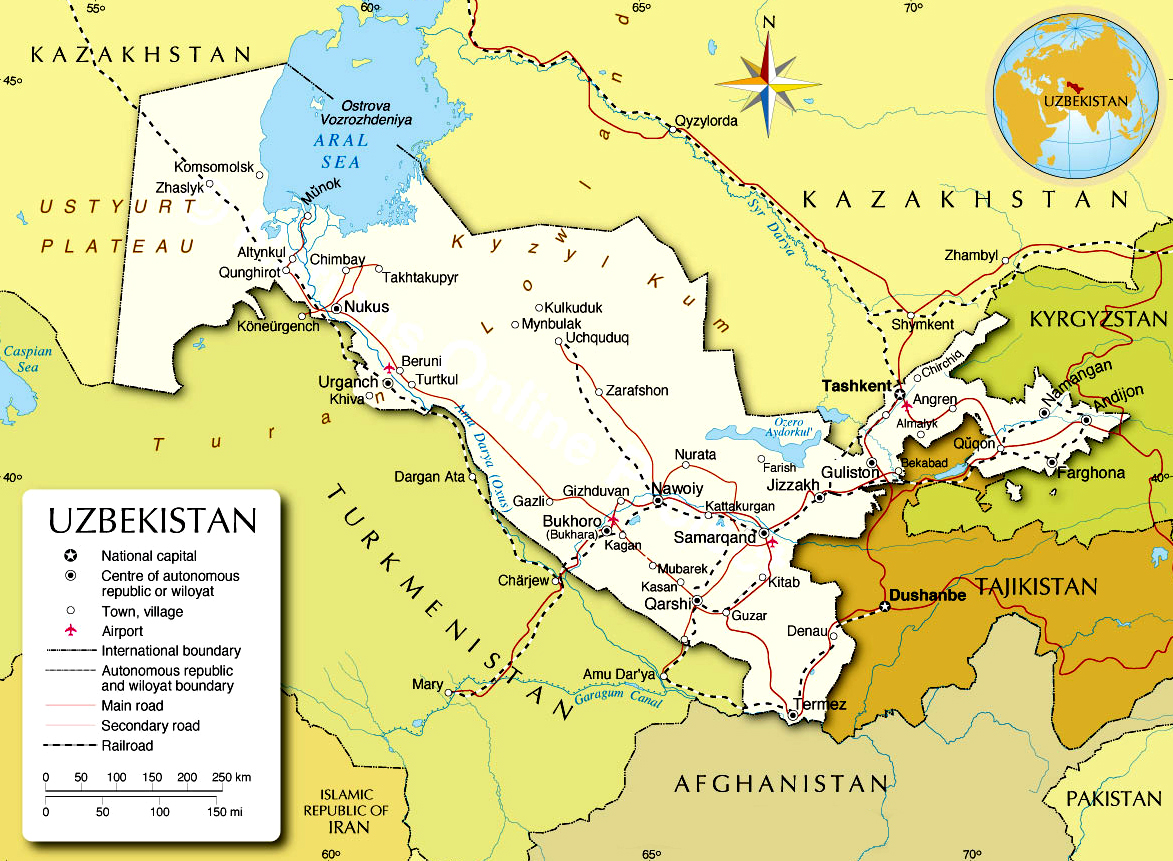 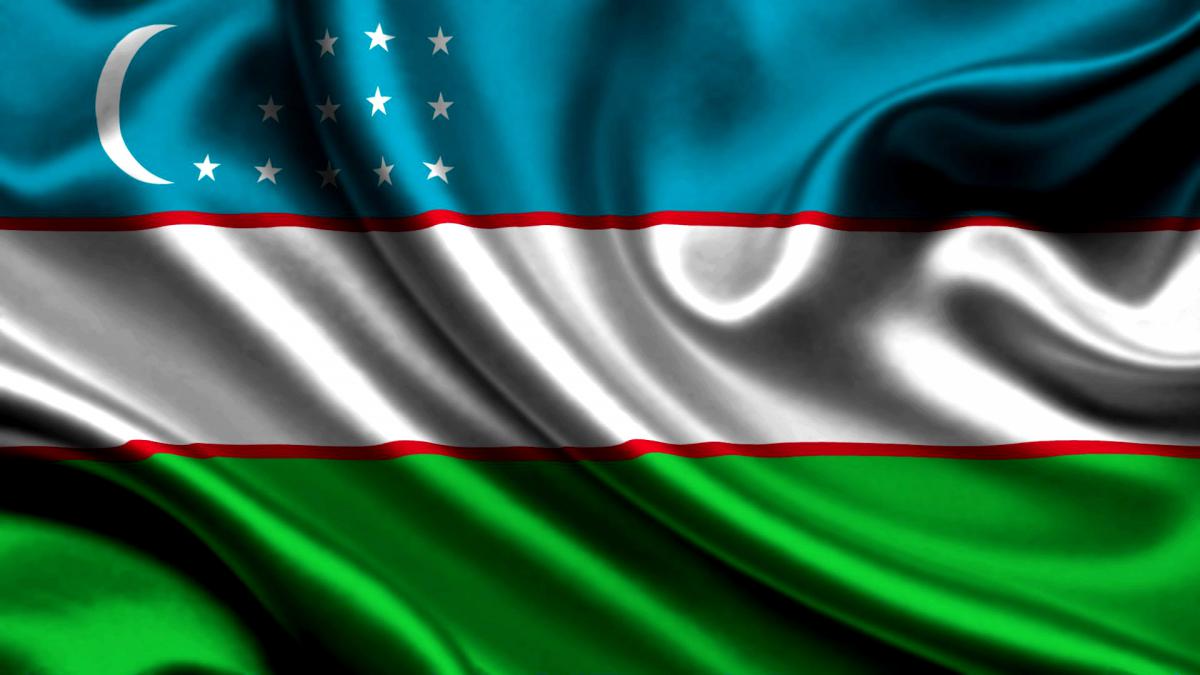 